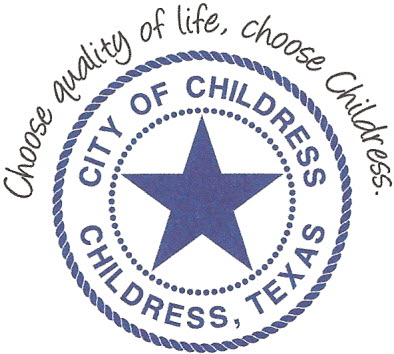 City of Childress 315 Commerce P.O. Box 1087 Childress, TX 79201 Phone: 940.937.3684 Fax: 940.937.6420 NOTICE OF PUBLIC HEARINGThe City Council will meet for a Public Hearing, Friday July 30th, 2021 at 6:00 p.m. in the Expo Center of Mashburn Event Center, 1100 7th St. NW, Childress Texas to consider the following:Discuss the appeal of interested parties’ denial of zoning request by Childress I.S.D.  Discuss assigning zoning for proposed Ag Farm to 6 additional blocks (Ave I & Ave J, 8th St. NE Lots 1-6 Blk 163 OP)The Planning and Zoning Commission may recommend, and the City Council may consider acting on the stated amendments.____________________________Kevin Hodges, City ManagerKH/dd10:45  A.M. July 20th, 2021    Distribution:  Red River Sun (email), KCTX Radio (fax)Sworn to and subscribed before me this the 20th day of July 2021____________________________________________D’Linda Dockery, Notary Public State of Texas 